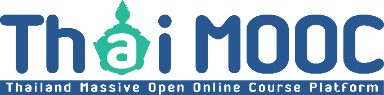 เอกสารที่ 1 ประมวลรายวิชา
ประมวลรายวิชาเอกสารที่ 1 ประมวลรายวิชาลงชื่อ ……....................................................... ผู้รับผิดชอบรายวิชา       (…….......................................................)เอกสารที่ 2 โครงสร้างเนื้อหารายวิชา
โครงสร้างเนื้อหารายวิชา ………………………………………............……* ข้อมูลส่วนนี้จะเป็นเอกสารแนบในหน้าระบบส่วนของ Course Handouts เอกสารแนบที่ 3 การตรวจสอบเนื้อหาจากผู้ทรงคุณวุฒิแบบประเมินการตรวจสอบความถูกต้องของเนื้อหาโดยผู้ทรงคุณวุฒิผู้ทรงคุณวุฒิ ขอความกรุณาท่านประเมินเนื้อหาในรายวิชา โดยทำเครื่องหมาย  ในข้อที่ตรงกับความคิดเห็นของท่าน1. เนื้อหาสอดคล้องกับวัตถุประสงค์ของบทเรียน  สอดคล้อง 						 ไม่สอดคล้องข้อเสนอแนะ.....................................................................................................................................................................................................................................................................................................................................2. เนื้อหาครบถ้วน ถูกต้อง ถูกต้อง 						 ไม่ถูกต้องข้อเสนอแนะ.....................................................................................................................................................................................................................................................................................................................................3. การลำดับเนื้อหาง่ายต่อการเรียนรู้ เหมาะสม						 ไม่เหมาะสมข้อเสนอแนะ.....................................................................................................................................................................................................................................................................................................................................4. การดำเนินเนื้อหามีความกระชับ เหมาะสม						 ไม่เหมาะสมข้อเสนอแนะ..................................................................................................................................................................................................................................................................................................................................... ข้าพเจ้าขอรับรองความถูกต้องของเนื้อหา และผลการตรวจสอบของเนื้อหาลงชื่อ .................................................................. ชื่อ-นามสกุล ผู้ทรงคุณวุฒิ          (...........................................................)เอกสารแนบที่ 4 สื่อการเรียนรู้
ตารางแสดงสื่อการเรียนรู้รายวิชา ....................................................................... 	รหัสวิชา  ................................จำนวนเนื้อหาทั้งรายวิชา ……. ชั่วโมงเรียนรู้   (จำนวนสื่อวีดิทัศน์ ........ชั่วโมง..........นาทีสื่อวีดิทัศน์)
สามารถใช้แบบฟอร์มตารางสื่อการเรียนรู้นี้ได้ https://bit.ly/VDO-url 
ผู้จัดทำรายวิชาสามารถส่งไฟล์สื่อการเรียนรู้ เพื่อเป็นหลักฐาน หรือกรณีมีปรับแก้ไขในรายวิชาเอกสารแนบที่ 5 ข้อสอบ
ตารางแสดงข้อคำถาม/ข้อสอบรายวิชา ...................................................... 	        รหัสวิชา  ................................จำนวน ……. ชั่วโมงเรียนรู้ (ข้อสอบปรนัยแบบ 4 ตัวเลือกจำนวนไม่น้อยกว่า 4 ข้อต่อ 1 ชั่วโมงการเรียนรู้ ตาม TOR)จำนวนข้อสอบ ปรนัย ........ ข้อ 	หมายเหตุ / Remarks 	 …….................................................................................ลงชื่อ / Signature ผู้สอน	 …….................................................................................   ผู้สอน	 …….................................................................................  ข้อสอบนี้ได้ผ่านการประเมินคุณภาพจากผู้เชี่ยวชาญแล้ว  
 	ลงชื่อ ผู้เชี่ยวชาญ …….................................................................................ลงชื่อ ผู้เชี่ยวชาญ ……..................................................................................เอกสารแนบที่ 6 แบบตรวจประเมินแบบตรวจประเมินตามเกณฑ์การตรวจงาน บทเรียนออนไลน์ในระบบ Thai MOOCชื่อรายวิชา (ไทย) ..................................................................................................................................................
(Eng)......................................................................................................................................................................รหัสวิชา ................................ หน่วยงาน ............................................................................................................. 
ชื่อสถาบันที่ระบุในระบบ (TCU กำหนดให้) ........................................ (เช่น WU-MOOC, CMU-MOOC)การพัฒนารายวิชาใน Thai MOOC จำเป็นต้องมีวิธีการตรวจสอบ แบ่งเป็น 2 ระดับ คือ ระดับเกณฑ์การตรวจงาน ข้อที่ มี เครื่องหมายดอกจันทร์ * เป็นสิ่งที่กำหนดให้มีในทุกรายวิชา  ระดับเกณฑ์การตรวจงาน ข้อที่ ไม่มี เครื่องหมายดอกจันทร์ * เป็นสิ่งที่แนะนำให้มีในรายวิชาพิจารณาว่าแต่ละส่วนที่กำหนดให้มีในรายวิชา มีความเหมาะสมหรือไม่ อย่างไร 
หากมีข้อเสนอแนะหรือปรับแก้เพิ่มเติม สามารถระบุในช่องหมายเหตุได้รายละเอียดส่วนหน้าแสดงรายวิชาและ Overview   รายละเอียดส่วนหน้าหลัก หรือ Homeรายละเอียดส่วนหน้า Courseรายละเอียดส่วนสื่อวีดิทัศน์เนื้อหาลงชื่อผู้ตรวจสอบรายวิชา			 ..................................................................							(....................................................................)
 	       						ตำแหน่ง ..........................................................
* ผู้ตรวจสอบรายวิชา อาจเป็นผู้รับผิดชอบรายวิชา หรืออาจารย์ผู้สอนหลัก ก็ได้- - - - - - - - - - - - - - - - - - - - - - - - - - - - - - - - - - - - - - - - - - - - - - - - - - - - - - - - - - - - - - - - - - เอกสารแนบที่ 7 หนังสือรับรอง
หนังสือรับรองลงชื่อ ……....................................................... ผู้รับผิดชอบรายวิชาหรืออาจารย์ผู้สอนหลัก                 (…….......................................................)     วันที่  …….......................................................1. ชื่อหน่วยงาน1. ชื่อหน่วยงาน1. ชื่อหน่วยงาน    ภาษาไทย    ภาษาอังกฤษ    ตัวย่อภาษาอังกฤษ 2. ชื่อรายวิชาที่เสนอ (ระบุทั้งภาษาไทยและภาษาอังกฤษ)2. ชื่อรายวิชาที่เสนอ (ระบุทั้งภาษาไทยและภาษาอังกฤษ)2. ชื่อรายวิชาที่เสนอ (ระบุทั้งภาษาไทยและภาษาอังกฤษ)    ภาษาไทย    ภาษาอังกฤษ3. ข้อมูลผู้รับผิดชอบรายวิชา​ (หลัก)3. ข้อมูลผู้รับผิดชอบรายวิชา​ (หลัก)3. ข้อมูลผู้รับผิดชอบรายวิชา​ (หลัก)   ชื่อ-นามสกุล   ตำแหน่ง   เบอร์ติดต่อ    email 4. รายวิชาจัดอยู่ในกลุ่ม1. สุขภาพและการแพทย์2. คณิตศาสตร์และวิทยาศาสตร์3. คอมพิวเตอร์และเทคโนโลยี4. วิศวกรรมและสถาปัตยกรรม5. การศึกษาและการฝึกอบรม6. ธุรกิจและการบริหารจัดการ7. สังคม การเมืองการปกครอง8. ภาษาและการสื่อสาร	9. ศิลปวัฒนธรรมและศาสนา10. เกษตรและสิ่งแวดล้อม	11. ทักษะชีวิตและการพัฒนาตนเอง12. อาหารและโภชนาการ5. คำอธิบายรายวิชา (นำเสนอรายละเอียดเนื้อหาของรายวิชาอย่างย่อ)5. คำอธิบายรายวิชา (นำเสนอรายละเอียดเนื้อหาของรายวิชาอย่างย่อ)5. คำอธิบายรายวิชา (นำเสนอรายละเอียดเนื้อหาของรายวิชาอย่างย่อ)…………………………………………………………………………................................................................................... 
……………………………………………………………………………………….....................................................................…
………………………………………………………………………………........................…………………………………………………………………………………………………………………………………........................……………………………………………………………………………………………………………………………................................................................................... 
……………………………………………………………………………………….....................................................................…
………………………………………………………………………………........................…………………………………………………………………………………………………………………………………........................……………………………………………………………………………………………………………………………................................................................................... 
……………………………………………………………………………………….....................................................................…
………………………………………………………………………………........................…………………………………………………………………………………………………………………………………........................…………………………………………………6. วัตถุประสงค์การเรียนรู้เชิงพฤติกรรม (เขียนเป็น Behavioral objectives ตาม Bloom’s taxonomy หลัก ๆ ไม่เกิน 5 ข้อ)6. วัตถุประสงค์การเรียนรู้เชิงพฤติกรรม (เขียนเป็น Behavioral objectives ตาม Bloom’s taxonomy หลัก ๆ ไม่เกิน 5 ข้อ)   LO1 :    LO1 :    LO2 :    LO2 :    LO3 :    LO3 :    LO4 :    LO4 :    LO5 :    LO5 : 7. จำนวนชั่วโมงการเรียนรู้ออนไลน์ ชั่วโมงการเรียนรู้ออนไลน์ หมายถึง จำนวนระยะเวลาที่ผู้เรียนใช้ในการเรียน
จนจบรายวิชา /กำหนดให้ 1 รายวิชามีเนื้อหารวม 3-15 ชั่วโมงการเรียนรู้ โดยมีจำนวนชั่วโมงสื่อวีดิทัศน์ร้อยละ 65 ของจำนวนชั่วโมงการเรียนรู้ (39 นาทีสื่อวีดิทัศน์ : 1 ชั่วโมงการเรียนรู้) 7. จำนวนชั่วโมงการเรียนรู้ออนไลน์ ชั่วโมงการเรียนรู้ออนไลน์ หมายถึง จำนวนระยะเวลาที่ผู้เรียนใช้ในการเรียน
จนจบรายวิชา /กำหนดให้ 1 รายวิชามีเนื้อหารวม 3-15 ชั่วโมงการเรียนรู้ โดยมีจำนวนชั่วโมงสื่อวีดิทัศน์ร้อยละ 65 ของจำนวนชั่วโมงการเรียนรู้ (39 นาทีสื่อวีดิทัศน์ : 1 ชั่วโมงการเรียนรู้)    จำนวนชั่วโมงการเรียนรู้ทั้งหมด ............ ชั่วโมงการเรียนรู้   จำนวนชั่วโมงสื่อวีดิทัศน์ ............ ชั่วโมง  ............. นาทีสื่อวีดิทัศน์8. ภาษาที่ใช้ในการสอนผ่านระบบออนไลน์8. ภาษาที่ใช้ในการสอนผ่านระบบออนไลน์    ภาษาไทย                  ภาษาอังกฤษ              ภาษาอื่น ๆ (ระบุ)  ..............................................    ภาษาไทย                  ภาษาอังกฤษ              ภาษาอื่น ๆ (ระบุ)  ..............................................9. ระดับความยากของเนื้อหารายวิชา9. ระดับความยากของเนื้อหารายวิชา     เบื้องต้น                  ขั้นกลาง                       ขั้นสูง   กรณีเป็นส่วนหนึ่งของรายวิชาโปรดระบุชื่อรายวิชา ........................................................................................     เบื้องต้น                  ขั้นกลาง                       ขั้นสูง   กรณีเป็นส่วนหนึ่งของรายวิชาโปรดระบุชื่อรายวิชา ........................................................................................10. กลุ่มผู้เรียนเป้าหมายของรายวิชา10. กลุ่มผู้เรียนเป้าหมายของรายวิชา   ระบุกลุ่มเป้าหมายที่ชัดเจน .............................................................................................................................……………………………………………………………………………………………………………………………………………........……...  ประมาณการจำนวนผู้เรียนกลุ่มเป้าหมาย …………….. คน    ระบุกลุ่มเป้าหมายที่ชัดเจน .............................................................................................................................……………………………………………………………………………………………………………………………………………........……...  ประมาณการจำนวนผู้เรียนกลุ่มเป้าหมาย …………….. คน 11. ความรู้พื้นฐานที่ผู้สนใจเรียนวิชานี้ต้องมีมาก่อน (หากมี)11. ความรู้พื้นฐานที่ผู้สนใจเรียนวิชานี้ต้องมีมาก่อน (หากมี) …………………………………………………………………………..................................................................................... ………………………………………………………………………….....................................................................................12. กิจกรรมในรายวิชา การวัดผลและประเมินผล /เกณฑ์การให้คะแนนเพื่อรับใบประกาศนียบัตร12. กิจกรรมในรายวิชา การวัดผลและประเมินผล /เกณฑ์การให้คะแนนเพื่อรับใบประกาศนียบัตร   ตัวอย่าง  แบบทดสอบก่อนเรียน     0%         แบบทดสอบระหว่างเรียนทุกบท          60%
   กิจกรรม Discussion (เก็บคะแนนไม่ได้)         แบบทดสอบหลังเรียน (Final Exam)     40%ผู้เรียนมีคะแนนรวมทั้งหมดไม่ต่ำกว่า 70% ถือว่าผ่านเกณฑ์เพื่อรับประกาศนียบัตรในระบบได้   ตัวอย่าง  แบบทดสอบก่อนเรียน     0%         แบบทดสอบระหว่างเรียนทุกบท          60%
   กิจกรรม Discussion (เก็บคะแนนไม่ได้)         แบบทดสอบหลังเรียน (Final Exam)     40%ผู้เรียนมีคะแนนรวมทั้งหมดไม่ต่ำกว่า 70% ถือว่าผ่านเกณฑ์เพื่อรับประกาศนียบัตรในระบบได้หัวข้อหลัก Section/หัวข้อย่อย Subsectionเวลา (นาที)แนะนำรายวิชา 	แนะนำรายวิชา วัตถุประสงค์รายวิชา และเกณฑ์การวัดผลแบบทดสอบก่อนเรียน พูดคุยทักทาย ทำความรู้จักเพื่อนร่วมเรียน (Discussion)20 นาที(สื่อวีดิทัศน์
รวม 3 นาที)บทที่ 1:  MOOC ในมุมมองของผู้เรียน 1.1 ทำความรู้จัก MOOC1.2 ผู้ให้บริการ MOOC (MOOC Providers)1.3 Learning Sequence และรูปแบบการเรียนรู้แบบ MOOC เอกสารอ่านเพิ่มเติมแบบทดสอบหลังบทเรียน80 นาที(สื่อวีดิทัศน์ 
รวม 60 นาที)บทที่ 2: เริ่มสร้าง MOOC และข้อมูลเบื้องต้นของรายวิชา2.1 เริ่มต้นสร้างรายวิชา MOOC บนระบบ Open edX2.2 กำหนดข้อมูลเบื้องต้นของรายวิชา2.3 กำหนดเกณฑ์การประเมินผลและตัดเกรดเอกสารอ่านเพิ่มเติมแบบทดสอบหลังบทเรียน120 นาที(สื่อวีดิทัศน์ 
รวม 90 นาที)บทที่ 3: โครงสร้างวิชา สื่อ และเนื้อหาการเรียนรู้3.1 ทำความเข้าใจลำดับชั้นของเนื้อหาการเรียนรู้3.2 กำหนดโครงสร้างวิชา3.3 สร้างแบบฝึกหัดและโจทย์ปัญหาแบบง่ายแหล่งทรัพยากรการเรียนรู้เพิ่มเติมแบบทดสอบหลังบทเรียน120 นาที(สื่อวีดิทัศน์ 
รวม 90 นาที)Final Exam: วัดผลประมวลความรู้Final Exam: วัดผลประมวลความรู้40 นาที   ชื่อ-นามสกุล   ตำแหน่ง   เบอร์ติดต่อ / emailคุณวุฒิและประวัติ    (ที่เกี่ยวข้องกับรายวิชา)หัวข้อประเภทสื่อเวลาสื่อวีดิทัศน์เวลาสื่อวีดิทัศน์ตำแหน่ง url (Youtube)หมายเหตุหัวข้อประเภทสื่อนาทีวินาทีตำแหน่ง url (Youtube)หมายเหตุเริ่มต้นก่อนการเรียนSectionแนะนำรายวิชาSubsectionวีดิทัศน์แนะนำรายวิชาVideo256https://youtu.be/k4qY5BGEH8Y ข้อมูลรายวิชาSubsectionคำอธิบายรายวิชา/วัตถุประสงค์เชิงพฤติกรรมTextเกณฑ์การประเมินรายวิชา Textแนะนำตัวผู้เรียนSubsectionพื้นที่แลกเปลี่ยนเรียนรู้ แนะนำตัว Discussionแบบทดสอบก่อนเรียนรายวิชาSubsectionแบบทดสอบก่อนเรียน (Pre-test) Pre-testบทที่ 1: ความหมายและหลักคิดใน
การเล่าเรื่องข้ามสื่อSection1.1 ความหมายของการเล่าเรื่องข้ามสื่อSubsectionTransmedia Storytelling คืออะไรVideo30https://youtu.be/86ReMzQWT_o ความหมาย TransmediaTextลักษณะเด่นของการเล่าเรื่องข้ามสื่อVideo228https://youtu.be/McGqnVt4TcQ 1.2 องค์ประกอบของการเล่าเรื่องข้ามสื่อSubsectionหลัก 7 ข้อของ Transmedia StorytellingVideo824https://youtu.be/rsWp3vJ5V68 แบบทดสอบท้ายบทSubsectionแบบทดสอบท้ายบทที่ 1 Post-Testบทที่ 2 : ........Section2.1 ..................Subsectionความหมาย TransmediaTextชื่อ Unit …………….แบบวัดผลประมวลความรู้Sectionแบบวัดผลประมวลความรู้Subsectionแบบทดสอบท้ายบทที่ 1Final-Examวัตถุประสงค์
การเรียนรู้เชิงพฤติกรรมข้อคำถามระดับพฤติกรรมการวัดระดับพฤติกรรมการวัดระดับพฤติกรรมการวัดระดับพฤติกรรมการวัดระดับพฤติกรรมการวัดระดับพฤติกรรมการวัด
รวม
(ข้อ)วัตถุประสงค์
การเรียนรู้เชิงพฤติกรรมข้อคำถามความรู้-ความจำความเข้าใจการนำใช้-ประยุกต์ใช้การวิเคราะห์การประเมินค่าการสร้างสรรค์
รวม
(ข้อ)LO1 ..................
1. ข้อใดอธิบายความหมายของ Facebook ได้ดีที่สุด    ก. เว็บไซต์หนึ่งที่ให้บริการบนอินเทอร์เน็ต    ข. เครือข่ายสังคมออนไลน์ที่ได้รับความนิยมมากที่สุด    ค. เว็บไซต์ที่ได้รับความนิยมมากที่สุด    ง. บริการบนอินเทอร์เน็ตที่เป็นเจ้าของได้เองคำตอบคือ ข.  เหตุผลเพราะ เป็นคำตอบที่ครอบคลุมความหมายดีแล้ว10LO1 ..................
2. Facebook ได้แนวคิดการสร้างมาจากข้อใด    ก. หนังสือแนะนำตัวเพื่อนในชั้นเรียน    ข. โปรแกรมสนทนา Windows live Messenger (Msn)    ค. e-Learning (บทเรียนออนไลน์)    ง. เว็บไซต์ Hi5 ที่สามารถติดต่อกับกลุ่มเพื่อนคำตอบคือ ..............เหตุผลเพราะ ..........................10LO2 .................3.  ..........................คำตอบคือ ..............เหตุผลเพราะ ..........................LO3 ...................4. ..........................คำตอบคือ ..............เหตุผลเพราะ ..........................LO4 ......................5. .........................................คำตอบคือ ..............เหตุผลเพราะ ..........................รวมจำนวนข้อสอบตามระดับพฤติกรรม1010555540ลำดับรายละเอียดผ่านปรับปรุงหมายเหตุส่วนบนสุดและด้านขวาของหน้าแสดงข้อมูลรายวิชา   ส่วนบนสุดและด้านขวาของหน้าแสดงข้อมูลรายวิชา   ส่วนบนสุดและด้านขวาของหน้าแสดงข้อมูลรายวิชา   ส่วนบนสุดและด้านขวาของหน้าแสดงข้อมูลรายวิชา   ส่วนบนสุดและด้านขวาของหน้าแสดงข้อมูลรายวิชา   1. *ชื่อรายวิชาถูกต้องครบถ้วน มีภาษาไทยและภาษาอังกฤษ2. *ชื่อหน่วยงานถูกต้องตามที่กำหนด3. *ภาพ Banner รายวิชา (ขนาดที่เหมาะสม 900 x 502 Pixels)การแสดงผลของภาพไม่ผิดส่วน4. *วีดิทัศน์แนะนำรายวิชา4. *- วีดิทัศน์ Upload อยู่ใน ช่อง YouTube ที่กำหนดให้4. *- ความยาวมีระยะเวลา 1-3 นาที4. *- คุณภาพไม่น้อยกว่า HD อัตราส่วน 16 : 9 (ขนาด 1280 x 720 พิกเซล)4. *- คุณภาพและระดับเสียงดนตรี และเสียงพูดมีความเหมาะสม4. *- มีคำบรรยาย (Close caption) ที่ใช้ภาษาทางการ5. *ชื่อ Course Number (รหัสวิชา) ถูกต้องตามที่กำหนด6. *กำหนด Classes Start เหมาะสม 7. *กำหนด Classes End เหมาะสม (กรณีเปิดอัธยาศัย -ไม่ต้องกำหนด)8. *กำหนด Estimated Effort (จำนวนชั่วโมงเรียนรู้ต่อสัปดาห์) 
เช่น 2 Hours per Week , 3 ชั่วโมงต่อสัปดาห์ส่วน Overview  ส่วน Overview  ส่วน Overview  ส่วน Overview  ส่วน Overview  9. *คำอธิบายรายวิชา / เกี่ยวกับรายวิชา / แนะนำรายวิชา  10. *แสดงจำนวนชั่วโมงเรียนรู้ / ชั่วโมงสื่อวีดิทัศน์ (65% ของชั่วโมงเรียนรู้)11. *วัตถุประสงค์การเรียนรู้เชิงพฤติกรรม11. *- ใช้ข้อความที่เน้นเชิงพฤติกรรม วัดผู้เรียนได้ง่าย เช่น อธิบาย จำแนก12. *คุณสมบัติผู้เรียน / ความรู้พื้นฐานที่ควรมีมาก่อน13. *รายละเอียดเกณฑ์การวัดผลและการประเมินผลในรายวิชามีการจำแนกว่าส่วนใดแบ่งการคิดคะแนนอย่างไร(เกณฑ์การประเมินแต่ละรายวิชาไม่ต่ำกว่า 70%)เกณฑ์จริง ......%14. *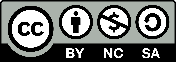 รายละเอียด Creative commons แสดงสัญญาอนุญาตสิทธิ์ 
CC BY NC SA                     และมีข้อความว่า “สื่อการสอนนี้เป็นส่วนหนึ่งของโครงการ Thai MOOC (thaimooc.org) และเผยแพร่ภายใต้สัญญาอนุญาตสิทธิ์แบบ Creative Commons ด้วยเงื่อนไข CC BY NC SA” 15.รายละเอียดอื่น ๆ เกี่ยวกับรายวิชา เช่น รายวิชาในหลักสูตร หรือตามอัธยาศัย, คำแนะนำในการเรียนรู้, ขอบข่ายเนื้อหา, ข้อมูลเพิ่มเติม
(หากมีโปรดระบุว่ามีรายละเอียดใด)
ระบุข้อมูลที่แจ้ง ..................................................................................... มี      ไม่มีส่วน Course Staff ส่วน Course Staff ส่วน Course Staff ส่วน Course Staff ส่วน Course Staff 16. *ชื่ออาจารย์ผู้สอน / ทีมผู้สอน  พร้อมตำแหน่งทางวิชาการ17. *รายละเอียดของอาจารย์หรือทีมผู้สอนที่ระบุ    ภาควิชาที่สังกัด            คณะที่สังกัด    สถาบันที่สังกัด              ข้อมูลอื่น ๆ .......................................18. *ภาพอาจารย์ผู้สอน / ทีมผู้สอน (ขนาดที่เหมาะสม 150 x 150 Pixels)
 การแสดงผลของภาพไม่ผิดส่วน  (ไม่แนะนำภาพเต็มตัว)  19. *ช่องทางติดต่อทีมผู้สอน e-Mail 
    ใช้อีเมลส่วนตัว                  มีเบอร์โทรติดต่อ       20. *สังกัดอาจารย์ผู้สอนส่วนใหญ่ตรงกับสถาบัน/มหาวิทยาลัยที่ออกรหัสลำดับรายละเอียดผ่านปรับปรุงหมายเหตุส่วนหน้าหลัก หรือ Homeส่วนหน้าหลัก หรือ Homeส่วนหน้าหลัก หรือ Homeส่วนหน้าหลัก หรือ Homeส่วนหน้าหลัก หรือ Home1. *ข้อความหรือกราฟิกแสดง “ขอต้อนรับเข้าสู่รายวิชา......................... ผู้เรียนสามารถดูประมวลรายวิชา และโครงสร้างเนื้อหา ได้จากส่วน Course Handouts ทางด้านขวา ซึ่งจะมีรายละเอียดของรายวิชา 
และเกณฑ์การประเมินเพื่อรับประกาศนียบัตรผ่านระบบ”*สามารถปรับข้อความ หรือลงรายละเอียดส่วนนี้ตามแนวทางด้านบนนี้2. มีการแจ้งข้อมูลข่าวสารอื่น ๆ เกี่ยวกับรายวิชา เป็นระยะ
ระบุข้อมูลที่แจ้ง ...................................................................................... มี      ไม่มี3. มีรายละเอียดเกณฑ์การวัดผลและการประเมินผลในรายวิชา มี      ไม่มีส่วน Course Handouts ส่วน Course Handouts ส่วน Course Handouts ส่วน Course Handouts ส่วน Course Handouts 4. *Hyperlinks “ประมวลผลรายวิชา” เปิดหน้าใหม่เป็นไฟล์ .pdf(เอกสารแนบที่ 1 ประมวลรายวิชา)      ใช้รูปแบบที่ทางโครงการ Thai MOOC กำหนดให้        
      ใช้รูปแบบที่ออกแบบใหม่ให้สวยงาม น่าสนใจ5. *Hyperlinks “โครงสร้างรายวิชา” เปิดหน้าใหม่เป็นไฟล์ .pdf(เอกสารแนบที่ 2 โครงสร้างเนื้อหารายวิชา)
    ใช้รูปแบบที่ทางโครงการ Thai MOOC กำหนดให้            ใช้รูปแบบที่ออกแบบใหม่ให้สวยงาม น่าสนใจลำดับรายละเอียดผ่านปรับปรุงหมายเหตุส่วนประกอบ Section และ Subsection ส่วนประกอบ Section และ Subsection ส่วนประกอบ Section และ Subsection ส่วนประกอบ Section และ Subsection ส่วนประกอบ Section และ Subsection 1. *มี Section แรก ในรายวิชา แนะนำรายวิชา หรือ บทนำ ก่อนเข้าสู่เนื้อหาในรายวิชา โดย มีการแนะนำรายวิชา / วัตถุประสงค์การเรียนรู้ / รายละเอียดเกณฑ์การวัดผลและการประเมินผลในรายวิชา2. *มีชื่อกำกับทุก Unit  ถูกต้อง ตรงกับโครงสร้างเนื้อหา 3. * แบ่งหัวข้อชัดเจน สื่อการเรียนรู้มีความสอดคล้องกับหัวข้อเนื้อหาที่ระบุไว้ 4. มีแบบสำรวจความคิดเห็นหลังเรียนของรายวิชาในสัปดาห์สุดท้าย  มี      ไม่มีกิจกรรมการเรียนรู้ ภายในรายวิชากิจกรรมการเรียนรู้ ภายในรายวิชากิจกรรมการเรียนรู้ ภายในรายวิชากิจกรรมการเรียนรู้ ภายในรายวิชากิจกรรมการเรียนรู้ ภายในรายวิชา5. *มีแบบทดสอบก่อนเรียนในช่วงแรกก่อนเข้าเนื้อหา (Pre-Test)     แบบทดสอบก่อนเรียน 1 ครั้งของทั้งรายวิชา     แบบทดสอบก่อนเรียนในแต่ละบท หรือแต่ละหัวข้อเนื้อหา     อื่น ๆ ระบุ ...............................................................................6. *ระหว่างบทเรียนมีการแทรกแบบฝึกหัด / แบบทดสอบ / คำถาม       มีการแทรกแบบฝึกหัด / แบบทดสอบ 1 ครั้ง     มีการแทรกแบบฝึกหัด / แบบทดสอบมากกว่า 1 ครั้ง     อื่น ๆ ระบุ ...............................................................................7. ระหว่างบทเรียนมีการแทรกกิจกรรม Discussion Forum การโพสต์    Discussion ที่มีในรายวิชา      ให้ผู้เรียนแนะนำตัว     มีหัวข้อแลกเปลี่ยนเรียนรู้อย่างน้อย 1 หัวข้อ     มีหัวข้อแลกเปลี่ยนเรียนรู้มากกว่า 1 หัวข้อ     อื่น ๆ ระบุ ............................................................................... มี      ไม่มี8. *มีแบบทดสอบหลังเรียนในการเรียนสัปดาห์สุดท้าย (Post-Test)     แบบทดสอบหลังเรียน 1 ครั้งของทั้งรายวิชา     แบบทดสอบหลังเรียนในแต่ละบท หรือหัวข้อเนื้อหา     แบบทดสอบหลังเรียน แยกออกจากแบบทดสอบ Final Exam9. *ทุกแบบทดสอบ /แบบฝึกหัด จะต้องแสดงผลข้อคำถามและตัวเลือกได้อย่างถูกต้อง ผ่านการตรวจสอบการเฉลยคำตอบถูกต้อง10. *กราฟสรุปผลการเรียน หรือหน้า Progress แสดงผลกราฟและสัดส่วนคะแนนได้อย่างถูกต้อง ตามจำนวนแบบทดสอบและกิจกรรมในรายวิชา11. *ในบทเรียนมีการตั้งค่าออกประกาศนียบัตรผ่านระบบ โดยมีลายเซ็นอาจารย์ผู้สอนหลักกำกับในประกาศนียบัตรแหล่งทรัพยากรการเรียนรู้ ภายในรายวิชาแหล่งทรัพยากรการเรียนรู้ ภายในรายวิชาแหล่งทรัพยากรการเรียนรู้ ภายในรายวิชาแหล่งทรัพยากรการเรียนรู้ ภายในรายวิชาแหล่งทรัพยากรการเรียนรู้ ภายในรายวิชา12. *ในรายวิชามีการแนบแหล่งทรัพยากรการเรียนรู้ต่าง ๆ ร่วมด้วย เช่น เนื้อหาบทเรียนในรูปแบบ Document, เอกสารอ่านเพิ่มเติม, Link ความรู้ภายนอก เป็นต้น    มีในรูปแบบ...     เอกสารอ่านเพิ่มเติม PDF     Link ความรู้ภายนอก     อื่น ๆ ระบุ ......................................................................เอกสารที่นำส่ง  (เพิ่มเติมจากส่วนของรายวิชาในระบบ)เอกสารที่นำส่ง  (เพิ่มเติมจากส่วนของรายวิชาในระบบ)เอกสารที่นำส่ง  (เพิ่มเติมจากส่วนของรายวิชาในระบบ)เอกสารที่นำส่ง  (เพิ่มเติมจากส่วนของรายวิชาในระบบ)เอกสารที่นำส่ง  (เพิ่มเติมจากส่วนของรายวิชาในระบบ)13. *เอกสาร ตารางแสดงข้อคำถาม / ข้อสอบ จัดทำตามข้อกำหนดถูกต้อง จำนวนข้อสอบครบตามข้อกำหนดคือ ข้อสอบปรนัย 4 ตัวเลือก จำนวนไม่น้อยกว่า 4 ข้อต่อ 1 ชั่วโมงการเรียนรู้  (เอกสารแนบที่ 4)
จำนวน.................ชั่วโมงเรียนรู้      จำนวนข้อสอบ.............ข้อลำดับรายละเอียดผ่านปรับปรุงหมายเหตุข้อกำหนดในสื่อวีดิทัศน์ข้อกำหนดในสื่อวีดิทัศน์ข้อกำหนดในสื่อวีดิทัศน์ข้อกำหนดในสื่อวีดิทัศน์ข้อกำหนดในสื่อวีดิทัศน์1. *สื่อวีดิทัศน์ทุกคลิป Upload อยู่ใน ช่อง YouTube ที่กำหนดให้เท่านั้น2. * คุณภาพไม่น้อยกว่า HD อัตราส่วน 16 : 9 (ขนาด 1280 x 720 พิกเซล)3. *สื่อวีดิทัศน์แต่ละคลิปมีความยาวไม่เกิน 10 นาที4. *สื่อวีดิทัศน์แต่ละคลิป มีโลโก้ Thai MOOC และสถาบันที่จัดทำสื่อ ปรากฏขึ้นคู่กันมุมขวาบนเป็นระยะ (อย่างน้อย 3 ครั้งต่อคลิป)5. *มีการนำเสนอเนื้อหา ภาพเคลื่อนไหวพร้อมเสียงของอาจารย์ผู้สอนหลักอย่างน้อย  10% ของชั่วโมงสื่อวีดิทัศน์6. *ไม่มี Intro title ยาวเกิน 10 วินาที ในสื่อวีดิทัศน์ที่เป็นเนื้อหาย่อย 7. * รูปแบบการนำเสนอในรายวิชาน่าสนใจ เข้าใจง่าย เหมาะสมกับเนื้อหา
  รูปแบบการนำเสนอสื่อที่ใช้ส่วนใหญ่  (2 อันดับแรกระบุเลข 1, 2)____ อาจารย์+ฉากเสมือน (มี Infographic ภาพ หรือ วีดิทัศน์ประกอบ)____ สัมภาษณ์ พูดคุยอภิปราย____ ภาพเคลื่อนไหว (Animation)____ สาธิต (Demonstration) หรือ สถานการณ์จำลอง (Simulation)____ ถ่ายทำในสถานที่จริง หรือ ลงพื้นที่ ____ อื่น ๆ ระบุ เช่น ภาพจาก PPT  ประกอบเสียง ____________คุณภาพของการแสดงผลภาพคุณภาพของการแสดงผลภาพคุณภาพของการแสดงผลภาพคุณภาพของการแสดงผลภาพคุณภาพของการแสดงผลภาพ8. *การแสดงผลของภาพเต็มหน้าจอ (ไม่มีแถบดำด้านข้าง กรณีแสดงภาพต่าง ๆ )9. *ภาพประกอบ กราฟิก และการสะกดคำ ที่แสดงในสื่อชัดเจน ถูกต้อง10. *ภาพประกอบที่นำมาใช้ในสื่อวีดิทัศน์ ไม่ละเมิดลิขสิทธิ์ (หากมีปัญหาการละเมิดลิขสิทธิ์ ผู้จัดทำรายวิชาต้องปรับแก้ และรับผิดชอบต่อปัญหาที่เกิดขึ้น)คุณภาพของเสียงคุณภาพของเสียงคุณภาพของเสียงคุณภาพของเสียงคุณภาพของเสียง11. *คุณภาพเสียงชัดเจน ระบบ Stereo ไม่มีเสียงอื่นแทรกรบกวน12. *ระดับความดังเสียงเท่ากันทุกตอน ความดังเทียบเท่า Official Video 
ใน YouTube13. *เสียงดนตรีประกอบมีความสมดุล ไม่ดังเกินจนรบกวนเสียงบรรยาย14. *เสียงประกอบที่นำมาใช้ในสื่อวีดิทัศน์ ไม่ละเมิดลิขสิทธิ์ (หากมีปัญหาการละเมิดลิขสิทธิ์ ผู้จัดทำรายวิชาต้องปรับแก้ และรับผิดชอบต่อปัญหาที่เกิดขึ้น)คุณภาพของบทบรรยาย (Close caption) คุณภาพของบทบรรยาย (Close caption) คุณภาพของบทบรรยาย (Close caption) คุณภาพของบทบรรยาย (Close caption) คุณภาพของบทบรรยาย (Close caption) 15. *ทุกคลิปมีบทบรรยาย (Close caption) ที่ผู้เรียนสามารถอ่านได้16. *บทบรรยายขึ้นแสดง ตรงและสัมพันธ์กับเสียงบรรยาย17. *สามารถ Download บทบรรยายได้ในรูปแบบไฟล์ SubRip Text (.srt) 
 format และ .txt   (*ตอนตั้งค่าในระบบ)18. *บทบรรยายใช้ภาษาทางเขียน ภาษาทางการ  19. *บทบรรยายพิมพ์ถูกต้อง ตรงตามสำนักงานราชบัณฑิตยสภา กำหนด20. *ความยาวของบทบรรยาย ไม่เกิน 1 บรรทัดขนาดหน้าจอสื่อวีดิทัศน์    ชื่อหน่วยงาน    ชื่อรายวิชารูปแบบรายวิชา
  ที่เปิดสอน เปิดโดยมีผู้สอนดูแลจัดการเรียนการสอนในรอบที่ 1 (มีช่วงวันปิดเรียน)  
 ยินดีให้เปิดการเรียนสอนสอนในรอบที่ 2 แบบเปิดเรียนตามอัธยาศัย 
     (ไม่ระบุวันปิดเรียน – ไม่มีผู้สอนดูแลจัดการเรียนการสอน)ข้าพเจ้าขอรับรองว่า เนื้อหาในรายวิชามีการตรวจสอบความถูกต้องของเนื้อหาด้านความหมาย หลักภาษา และการสะกดคำในสื่อการเรียนรู้ทุกชนิดก่อนเผยแพร่ใช้งาน (หากพบข้อผิดพลาด ยินดีปรับแก้เนื้อหาส่วนนั้น ๆ ทุกกรณี)มีการตรวจสอบเนื้อหาแล้วว่า ไม่มีการแฝงคำโฆษณา อวดอ้าง ชวนเชื่อ หรือการกระทำใด ๆ เพื่อแสวงหาผลกำไร หรือเพื่อประโยชน์ในเชิงพาณิชย์มีการตรวจสอบเนื้อหาแล้วว่า ปราศจากอคติต่อบุคคลและกลุ่มบุคคลที่เกี่ยวข้องกับประวัติศาสตร์ และประเด็นทางการเมือง ไม่ขัดต่อศีลธรรมจรรยา และเคารพความหลากหลายและความแตกต่างของชาติพันธุ์ ภาษาและวัฒนธรรม ความเชื่อ ศาสนา เพศ สถานะทางเศรษฐกิจและสังคม ข้าพเจ้าขอรับรองว่า เนื้อหาในรายวิชามีการตรวจสอบความถูกต้องของเนื้อหาด้านความหมาย หลักภาษา และการสะกดคำในสื่อการเรียนรู้ทุกชนิดก่อนเผยแพร่ใช้งาน (หากพบข้อผิดพลาด ยินดีปรับแก้เนื้อหาส่วนนั้น ๆ ทุกกรณี)มีการตรวจสอบเนื้อหาแล้วว่า ไม่มีการแฝงคำโฆษณา อวดอ้าง ชวนเชื่อ หรือการกระทำใด ๆ เพื่อแสวงหาผลกำไร หรือเพื่อประโยชน์ในเชิงพาณิชย์มีการตรวจสอบเนื้อหาแล้วว่า ปราศจากอคติต่อบุคคลและกลุ่มบุคคลที่เกี่ยวข้องกับประวัติศาสตร์ และประเด็นทางการเมือง ไม่ขัดต่อศีลธรรมจรรยา และเคารพความหลากหลายและความแตกต่างของชาติพันธุ์ ภาษาและวัฒนธรรม ความเชื่อ ศาสนา เพศ สถานะทางเศรษฐกิจและสังคม                  ข้าพเจ้าขอรับรองว่า ได้ตรวจงานบทเรียนออนไลน์ ในรายวิชาที่จัดทำขึ้นบนระบบ Thai MOOC เป็นไปตามมาตรฐานแบบตรวจประเมินที่ Thai MOOC กำหนด และเป็นผู้จัดทำบทเรียนขึ้นโดยมิได้ละเมิดลิขสิทธิ์ผู้อื่น ทั้งในส่วนของเนื้อหา ภาพถ่าย กราฟ แผนภูมิ หรืออื่น ๆ ที่มีลักษณะเดียวกัน หรือ ในกรณีที่มีการใช้ผลงานลิขสิทธิ์ของผู้อื่นได้มีขออนุญาตเจ้าของลิขสิทธิ์ และการอ้างอิงแหล่งที่มาข้อมูลอย่างถูกต้องแล้วทุกประการ รับรู้ถึงความเป็นเจ้าของลิขสิทธิ์ในงานนั้น                 ข้าพเจ้ายินดีเป็นผู้รับผิดชอบ หากมีปัญหาการละเมิดลิขสิทธิ์ของผลงานสร้างสรรค์ที่ผลิตขึ้นในรายวิชา เช่น เนื้อหา ภาพ เสียง วีดิทัศน์ รูปแบบตัวอักษร สื่อการเรียนการสอน ข้อสอบ ซอฟต์แวร์ และผลงานสร้างสรรค์อื่น ๆ ที่มีลิขสิทธิ์ ที่นำมาใช้ในการเรียนการสอนระบบเปิด Thai MOOC  และยินดีปรับแก้เนื้อหาส่วนนั้น ๆ ที่มีปัญหาการละเมิดลิขสิทธิ์ ทุกกรณี                 ข้าพเจ้าขอรับรองว่า ได้ตรวจงานบทเรียนออนไลน์ ในรายวิชาที่จัดทำขึ้นบนระบบ Thai MOOC เป็นไปตามมาตรฐานแบบตรวจประเมินที่ Thai MOOC กำหนด และเป็นผู้จัดทำบทเรียนขึ้นโดยมิได้ละเมิดลิขสิทธิ์ผู้อื่น ทั้งในส่วนของเนื้อหา ภาพถ่าย กราฟ แผนภูมิ หรืออื่น ๆ ที่มีลักษณะเดียวกัน หรือ ในกรณีที่มีการใช้ผลงานลิขสิทธิ์ของผู้อื่นได้มีขออนุญาตเจ้าของลิขสิทธิ์ และการอ้างอิงแหล่งที่มาข้อมูลอย่างถูกต้องแล้วทุกประการ รับรู้ถึงความเป็นเจ้าของลิขสิทธิ์ในงานนั้น                 ข้าพเจ้ายินดีเป็นผู้รับผิดชอบ หากมีปัญหาการละเมิดลิขสิทธิ์ของผลงานสร้างสรรค์ที่ผลิตขึ้นในรายวิชา เช่น เนื้อหา ภาพ เสียง วีดิทัศน์ รูปแบบตัวอักษร สื่อการเรียนการสอน ข้อสอบ ซอฟต์แวร์ และผลงานสร้างสรรค์อื่น ๆ ที่มีลิขสิทธิ์ ที่นำมาใช้ในการเรียนการสอนระบบเปิด Thai MOOC  และยินดีปรับแก้เนื้อหาส่วนนั้น ๆ ที่มีปัญหาการละเมิดลิขสิทธิ์ ทุกกรณี